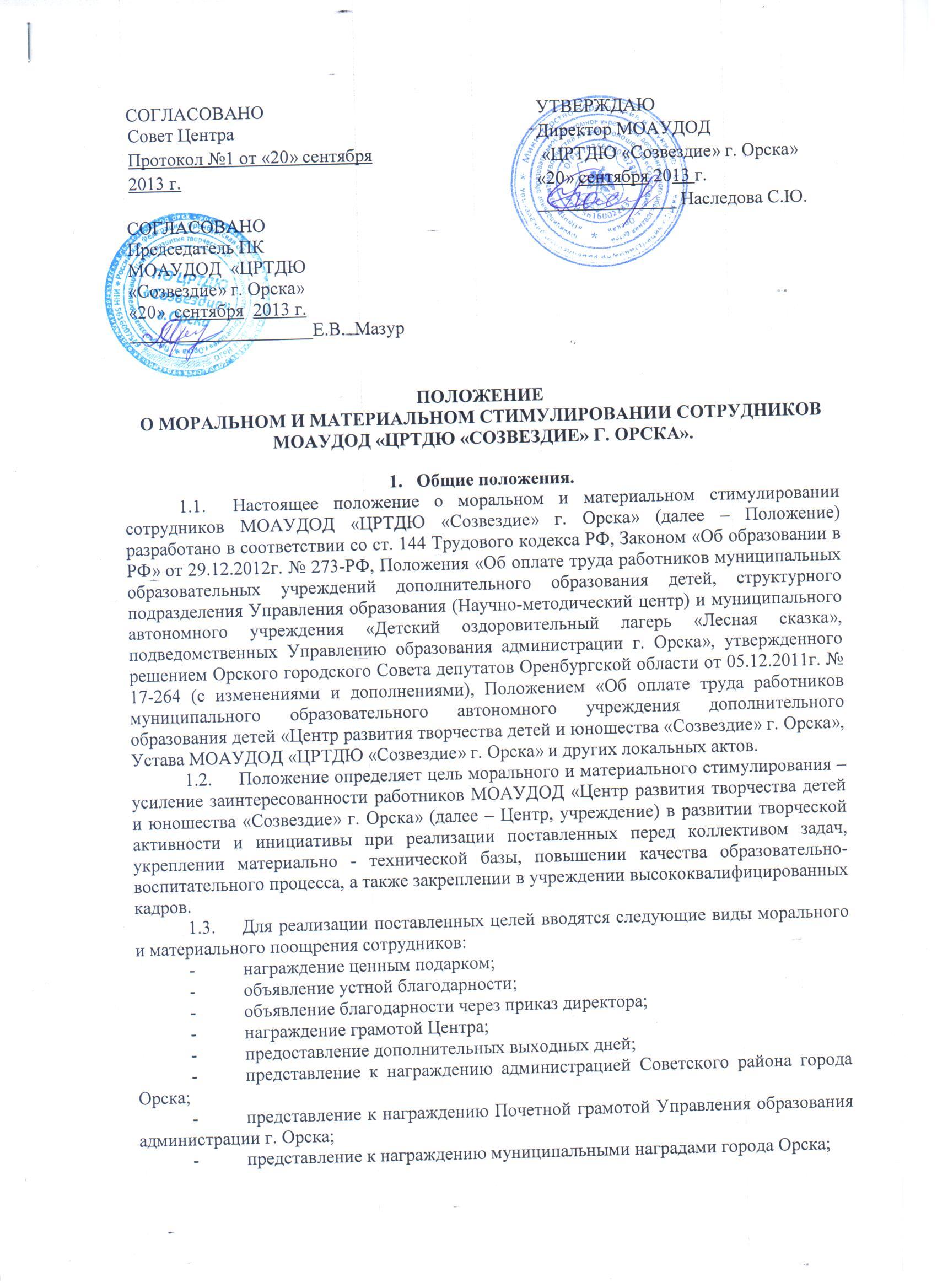 ПОЛОЖЕНИЕ О МОРАЛЬНОМ И МАТЕРИАЛЬНОМ СТИМУЛИРОВАНИИ СОТРУДНИКОВ МОАУДОД «ЦРТДЮ «СОЗВЕЗДИЕ» Г. ОРСКА».Общие положения.Настоящее положение о моральном и материальном стимулировании сотрудников МОАУДОД «ЦРТДЮ «Созвездие» г. Орска» (далее – Положение) разработано в соответствии со ст. 144 Трудового кодекса РФ, Законом «Об образовании в РФ» от 29.12.2012г. № 273-РФ, Положения «Об оплате труда работников муниципальных образовательных учреждений дополнительного образования детей, структурного подразделения Управления образования (Научно-методический центр) и муниципального автономного учреждения «Детский оздоровительный лагерь «Лесная сказка», подведомственных Управлению образования администрации г. Орска», утвержденного решением Орского городского Совета депутатов Оренбургской области от 05.12.2011г. № 17-264 (с изменениями и дополнениями), Положением «Об оплате труда работников  муниципального образовательного автономного учреждения дополнительного образования детей «Центр развития творчества детей и юношества «Созвездие» г. Орска», Устава МОАУДОД «ЦРТДЮ «Созвездие» г. Орска» и других локальных актов.Положение определяет цель морального и материального стимулирования – усиление заинтересованности работников МОАУДОД «Центр развития творчества детей и юношества «Созвездие» г. Орска» (далее – Центр, учреждение) в развитии творческой активности и инициативы при реализации поставленных перед коллективом задач, укреплении материально - технической базы, повышении качества образовательно-воспитательного процесса, а также закреплении в учреждении высококвалифицированных кадров.Для реализации поставленных целей вводятся следующие виды морального и материального поощрения сотрудников:награждение ценным подарком; объявление устной благодарности; объявление благодарности через приказ директора;награждение грамотой Центра;предоставление дополнительных выходных дней;представление к награждению администрацией Советского района города Орска;представление к награждению Почетной грамотой Управления образования администрации г. Орска;представление к награждению муниципальными наградами города Орска;представление к награждению Почетной грамотой Министерства образования Оренбургской области;представление к награждению Почетной грамотой Министерства образования и науки Российской Федерации;представление к присвоению Почетного звания;представление к присвоению звания образцово-показательный коллектив;установление надбавок и доплат.премирование за успешное и качественное выполнение работ и заданий.Показатели, учитываемые при оценке труда.При оценке труда в Центре учитываются следующие показатели:качественное выполнение функциональных обязанностей согласно должностной инструкции;проявление творческой инициативы, самостоятельности, ответственного отношения к профессиональному долгу;выполнение особо важной для учреждения работы;активное участие в мероприятиях, проводимых в учреждении;успешное выполнение плановых показателей;активная работа с общественными, спортивными организациями, творческими союзами и т.п.;работа по авторским программам, программам углубленного содержания образования;подготовка призеров предметных олимпиад, конференций НОУ, спортивных соревнований, конкурсов и фестивалей различных профилей;методическая работа, обобщение передового педагогического опыта в  образовательно-воспитательном процессе;работа по написанию учебных программ, курсов, пособий;активное участие в общественной жизни учреждения;эффективная работа с родителями.Порядок установления морального и материального стимулирования.Материальное и моральное поощрение устанавливается по согласованию с Советом Центра (при необходимости) и оформляется приказом директора Центра. Поощрение может быть установлено за выполнение конкретного объема работ, как штатным сотрудникам (основным работникам), так и работающим по совместительству. Поощрение может быть отменено при ухудшении качества работы, несвоевременном выполнении заданий, нарушении трудовой дисциплины и оформляется приказом директора по учреждению.Сотрудники учреждения могут поощряться к юбилейным датам со дня рождения, трудовой деятельности и в связи с уходом на пенсию.Порядок установления надбавок, доплат и премий.Надбавки к должностным окладам и ставкам устанавливаются приказом директора Центра в пределах фонда оплаты труда без ограничения размера. Надбавка может быть установлена на определенный период времени или за выполнение определенного объема работ, как штатным работникам, так и работающим по совместительству.Размер надбавки отменяется или уменьшается при ухудшении трудовой дисциплины и оформляется приказом по учреждению.Надбавки могут быть назначены вновь принятым высококвалифицированным специалистам, соответствующим требованиям, предъявляемым к данной должности.Надбавки, доплаты и премии и выплачиваются за фактически отработанное время.4.5. Премии выплачиваются на основании приказа директора Центра в пределах фонда оплаты труда без ограничения размера. Решение о премировании работников и размерах премирования во всех случаях принимается директором Центра в соответствии с настоящим Положением по согласованию с профсоюзным комитетом Центра.4.6. Премирования работников, допустивших дисциплинарные проступки, не допускаются в течение срока действия дисциплинарного взыскания.4.7. Премирование директора Центра производится на основании приказа вышестоящего органа управления образованием.4.8. Премирование работников по результатам их труда есть право, а не обязанность Центра и зависит от количества и качества труда работников, финансового состояния Центра и других факторов, могущих оказывать влияние на сам факт и размер премирования.4.9.Выплаты стимулирующего характера в виде надбавок к заработной плате и премий по результатам труда за определённый период учитываются при расчёте средней заработной платы при расчёте отпускных.4.10. Для расчёта среднего заработка не учитываются выплаты социального характера и иные выплаты, не относящиеся к оплате труда (материальная помощь, обучения и др.)